COURSE SYLLABUS      Chemistry in Every Day Life    (3 hours credit)        CHM 1020C – SPRING 2012         CRN 23259 / CRN 24622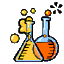 COURSE INFORMATION: Course:		Chemistry in Every Day Life (Jan. 9th – Apr. 29th) Course Link:		http://learn.valenciacollege.edu Online Lecture:  	Blackboard Learn 9.1 systemDescription:	This is an introductory course involving the concepts of chemistry in modern times.  The course provides information of chemistry from a historical perspective, including discussions on atomic structure, molecules and compounds.  Both quantitative and qualitative problems will be provided involving mass, volume, length, moles, stoichiometry, and balancing chemical equations along with brief discussions regarding the major branches of chemistry; such as, organic, biological, toxicological, and inorganic chemistry.  The author also include topics involving more modern day issues facing our nation and more serious issues involving global concerns; such as global warming CO2 emissions, and the impact of our industrialization on terrestrial and oceanic ecosystems.I will be teaching this course using Blackboard Learn 9.1 system during Spring 2012 and you will have access to the Blackboard 9.1 course.  You will be loaded into the system, and will have access to some training resources using Valencia Online Student Resources site: http://valenciacc.edu/oit/ltad/StudentResources/gettingStarted/online101.cfm  Meet general education requirement for non-science major.  Study of some basic concepts in Inorganic Chemistry, Organic Chemistry and Biochemistry.  Students apply principles as they analyze, discuss and make decisions on chemically related problems that affect everyday life.Instructor Information:Name:	 		Wanda I. DávilaE-Mail:			Blackboard 9.1 e-mail preferred; wdavila2@valenciacollege.edu Office:			AHS-212; Monday/Thursday (2:30-4:00 pm); Virtual Office Hours(by appointment)			Phone #: (407) 582-1435; (407) 582-5953(Chemistry Prep-Room).Science Office:	AHS-231; (407) 582-1407Technology Requirement:Blackboard and E-mail:This online course is offered via Blackboard Learn as our Classroom Management Systems (CMS).  Students are responsible for providing their own hardware, software, and Internet service providers or for accessing the Internet using technology available in any Valencia open computer lab.  Technology requirements and browser requirements can be found at http://online.valenciacollege.edu.  You will find Class Power Points, Author’s Video Lectures with Learning Objectives, Outlines, Summaries, Chapter introduction, Instructor’s class notes, E-mail addresses to communicate with me and other students in your class, useful links, grades, and announcements regarding changes in the class calendar, among other things.The Atlas and Blackboard Help Desks will provide assistance over the phone or via live chat to troubleshoot technical problems.  You can reach the Atlas help Desk at 407-299-5000, x5444 between 8:00 am-7:00pm Monday-Thursday and 9:00am – 5:00pm Friday.  You can reach the Blackboard Help Desk at 407-299-5000, x5600 24 hours a day.To access Blackboard:Launch Internet.  Enter the college’s URL: http://valenciacollege.edu/Click on Quick LinksSelect “Online CoursesEnter user name and password (same as your Atlas ones).Click on this course’s hotlinkInstructor Communication:The fastest way to get in touch is via e-mail regarding any personal or time-sensitive issues. However, I strongly prefer that any questions related to class material, assignments, etc. be post on our course discussion board. This will allow me as well as other students to respond to general comments. It is my intention to check my emails in a daily basis.  I will respond to course mail within 24 hours during the week and 36 hours on weekends.Students enrolled in online courses will have a separate class e-mail in Blackboard.  This e-mail should be checked frequently to stay on top of course communications and assignments.  We will use Blackboard 9.1 e-mail for most communication.  I will make announcements to the class on the Blackboard 9.1 site as well.  You must check your Blackboard 9.1 e-mail and announcements frequently.  Daily, is best!  Do not neglect your Atlas e-mail.  Valencia will use it for more important messages regarding your enrollment and account.  You should check it frequently.  Please contact me if you need help.  I am ready, willing, and able to do that and I really do like hearing from you.  Check with me anytime you would like to know what your grade is or have a question about the material.Materials Required:TEXTBOOK:  		“Conceptual Chemistry with Mastering Chemistry”, 4th edition, John Suchocki 			 ISBN-13: 9780321639134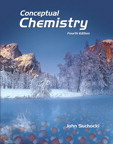 The Textbook is your main source of information so you should become thoroughly familiar with its organization, specifically the chapters we will cover. *Access to Mastering Chemistry Tutorials/Online Homework:Mastering Chemistry (www.masteringchemistry.com) tutorials guide students through the toughest topics in chemistry with self-paced tutorials that provide individualized coaching. These assignable, in-depth tutorials are designed to coach students with hints and feedback specific to their individual misconceptions.  Registration (step-by-step Power Point presentation available on Blackboard):Purchase mastering chemistry access code without e-textbook: $56.30.Purchase mastering chemistry access code with e-textbook: $97.80.Important Dates:SPRING 2012 Term Drop / Refund Deadline (11:59pm) 			Jan 17, 2012SPRING 2012 Learning Day							Feb 10, 2012SPRING 2012 Term Withdrawal Deadline: ”W” grade (11:59pm)		Mar 23, 2012SPRING 2012 Day and Evening Classes end					Apr 22, 2012MIDTERM								  		Feb 27 – Mar 4 FINAL EXAM									Apr 23 – Apr 27  Grading and EvaluationGrading: The Table below shows the breakdown of the total points possible in this course.*Midterm cover Chapters 1-4; 6, 7**Final Exam covers Chapters 8 - 13Course letter grade will be assigned on your final percentage:Monitoring Student Performance:I will keep tracking of student progress and touch base with those struggling using the Early Warning System. Is a rule-driven communication tool that sends email messages to Students when the criteria for the rule are triggered.  I will set an early system rules, related with grades, due dates, and attendance; then monitor performance against students.  If a warning rule is met, there is a built-in notification feature to communicate with the student.  You will be monitored your performance in class using the following rules:Grades: Example: Rule set-up to see warnings for students who receive 32 or less on the Quiz.Example: Rule set-up to see warnings for students who receive 64 or less on the Midterm.Due Dates: Rule set-up to see warnings for students who have missed a due date by more thanone day.  Course Access (Attendance): You should log-in to this course at least three to four different days per week, even if just for a few minutes. On each login, be sure to check Announcements, Course Mail/Message, “Ask your Instructor” Discussion, and ALL active weekly discussions. A Rule is been set-up to see warnings for students who have not access the course at least three to four different days per week and have not access the course in four days.  I will keep tracking of your attendance using the “Early Warning System”. You will get an absence every time you violate this rule.  After the third absence you will be dropped (administrative) from the course.ONLINE HOMEWORK ASSIGNMENTGraded online homework will be assigned for every week of class this semester.  These assignments will be posted at the Mastering Chemistry website and be very similar to the end-of-chapter exercises.  You will have 5 attempts.  There will be a penalty for late (after the due date) Homework Assignments submissions which will reduce your score by 20% over each day.  The Homework Assignment will expire three days after due date.  Mastering Chemistry is an online tutorial and Homework Program that accompanies your textbook. The system guides students through the solution of multi-step problems, removing roadblocks with wrong-answer-based feedback and on- demand hints. It includes multi-step problems that incorporate a wide variety of answer types, including symbolic math, fill-in-the-blank, numerical, and multiple-choice. I will drop the lowest homework assignment.  All online homework is due Sunday at the end of the day. Each HW Assignment is worth 15 pts.  DISCUSSION PARTICIPATION: There will be a weekly online discussion (under course content).   A new Discussion Topic will be open from Monday at 8:00 am close Sunday at midnight. You are required to reply at least two other student’s postings by the end of day.  You must abide by proper *“netiquette” in your postings. Online slangs and abbreviations will not be allowed.  Constructive criticism of students’ postings is encouraged, but hurtful comments will not be tolerated.  Each discussion will be assigned 5 points with 3 points assigned to your individual posting and 2 points to other students’ postings.  Students are encouraged to use the textbook/online references for answers enhancement.  All weekly discussions close Sundays at midnight.  General thoughts and comments on the discussions will be given at the following week after the due date.  I will grade discussions weekly, posting grades and comments after discussion due date.  Each Discussion Forum is worth 5 pts.*Netiquette: Please be respectful of your instructor and fellow students during all online sessions.  The following core rules of netiquette should be observed at all times (adapted from Virginia Shea via http://www.albion.com/netiquette/corerules.html): Remember the human – when you communicate electronically, remember that you don’t have the opportunity to use facial expressions, gestures, and tone of voice, only words, so choose the latter carefully.Adhere to the same standards of behavior online that you follow in real life – be ethical and use appropriate language.Know where you are in cyberspace – netiquette varies from domain to domain.Respect other’s people’s time and bandwidth.Make yourself look good online – spelling and grammar do count!Share expert knowledge.Help keep flame wars under control – be careful not to destroy the camaraderie of a discussion group!Respect other people’s privacy.Don’t abuse your power.Be forgiving of other’s people’s mistakes – if you decide to inform someone (including your instructor!) of a mistake, please point it out politely and preferably by private e-mail rather than in public.*QUIZZES		There will be 12 Weekly Chapter Quizzes.  Each quiz is worth 50 pts.  A new Chapter - Quiz will be open Monday morning and due Sunday at midnight (refer to the weekly assessment chapter for the grace period).*MIDTERM and FINAL EXAM:The MIDTERM EXAM will cover Chapters 1-4; 6, 7, is schedule for the Week 2/27 – 3/04.The FINAL EXAM will cover Chapters 8 thru13 will be available from Monday 04/23 at 8:00 am thru Friday 04/27 at the end of day.  Opportunities to review for the Final Exam will be provided through Practiced Chapter Questions in Blackboard.  Failure to take the midterm you will earn a “zero” score.  Failure to take the Final Exam will result in an “F” grade in the course, regardless of your scores prior to the Final.  Also students, students who do take the Final, but don’t earn enough points for a higher grade receive an “F” grade.  NO MAKE-UP is granted for Midterm and Final Exam. Each exam is 100 pts. worth.*Note: You are required to download a Respondus Lockdown Browser Application for taking Quizzes and Exams (Midterm and Final Exam).  This application is a custom browser that locks down the testing environment within Blackboard.  The format of the Quizzes and Exams are Multiple Choice Questions.The link to download the lockdown browser:http://www.respondus.com/lockdown/information.pl?ID=544314337To capture and maintain the focus of the course, below is an example of each Learning Chapter Unit.When you click on the Course Content from Blackboard 9.1, you will gather to a series of course materials and content under a Weekly Chapter Folder.   Be prepared to spend at least 5 hours in the online course.Chapter IntroductionChapter Power Point Lecture NotesChapter ObjectivesVideo (You Tube) related with Chapter materialVideo lesson Tutorials: Conceptual Chemistry Alive! features over 200 video lesson tutorials given by the author, John Suchocki These video lessons are a "talking textbook." They are an excellent resource for students who, in addition to reading the textbook, need to "see and hear" the concepts in action. Each video lesson averages only 7 minutes in length.Chapter Discussion TopicChapter Homework Assignment in MCReview Tutorials in MCReview additional end-of-chapter questions and problems in mastering chemistry and other website.  Chapter Review: Practiced Chapter Quiz Questions in MC Chapter Quiz posted in Blackboard (2 attempts, highest score counts!)	MC: Mastering ChemistryRepeat for each and every chapter!12 Chapters (see below) will be covered and the above learning model will be repeated 12 times.  A new chapter Assessments (see weekly assessments schedule below) will open every Monday at 8:00 am.  The Due Date is Sunday at the end of day (expire three days after due date).  Assessments (Quizzes and HW Assignments) expire every Wednesday at the end of day.  I will send an announcement every Monday morning when the new Weekly Chapter will be available. COURSE CHAPTERS UNITS TO STUDY (Refer to the weekly course content from BB-9.1):	CHAPTER 1			About Science	CHAPTER 2			Particles of Matter	CHAPTER 3			Elements of Chemistry	CHAPTER 4			Subatomic Particles	CHAPTER 6			How Atoms Bond	CHAPTER 7			How Molecules MixNote: Chapter 5 is not included on this online course!After Spring Break:	CHAPTER 8			How Water BehavesCHAPTER 9			How Chemicals ReactCHAPTER 10			Acids and Bases in our Environment	CHAPTER 11			Oxidations and Reductions Charge the World	CHAPTER 12			Organic Compounds	CHAPTER 13		 	Nutrients of LifeIMPORTANT MAKE-UP POLICY:QUIZZES must be done on the due date.  If you can get a Quiz done by the due date, Good!  You are right in the schedule.  If you miss a Quiz after due date there is a grace period (3 days) during which you can take the Quiz.  After the three day grace period the quiz will no longer be available and you will get a score of zero.   You will have two attempts for the Chapter Quiz taken in Blackboard (count the highest score).  After the expiration date, if you are requesting a make-up quiz you will be granted the request. NO second make-up request (NO EXCEPTIONS!) is allowed for any technical or related problem or other excuse.  If a second request is made any other time during the Term, a special arrangement will be provided if you miss a schedule quiz with a legitimate reason.  The reason should be documented.  These excuses include illness with a doctor’s note, death in the immediate family, and court appearance.  After verified the documented reason, you will be notified to take the quiz in the Testing Center.  Any missing quiz, you will get a score of “zero”.  All Quizzes count, there is no drop-out! There is no make-up for Discussion Participation.  EXTRA CREDIT:For each Chapter Quiz there will be 5 extra pts. (extra credit during not at the end of) the term.  Extra credit will be accepted during at a rate of only 5 pts per week.  I don’t give extra credit at the end of the term to help Students make-up deficiencies.Announcements: Watch announcements in Blackboard for reminders about where we are in the course and what is coming up, plus other tidbits you may find useful.Technical Requirements (Hardware, software and skills requirements) Computer hardware: You should have access to a modern, reliable, computer with a fast connection to Internet.  This is essential to get maximum and minimum frustration from the online experience.  You should have reasonable skill in the use of e-mail and word processing software.  For windows use the most recent version of Microsoft Internet Explorer Web Browser, however Mozilla Firefox is strongly recommended!  For Mac OSX use Safari (included with operating system).Software to be used/required: Software plug-ins, e.g. Adobe Acrobat, Windows Media Viewer, .NET Word-processing, e.g. Microsoft Word 2007 Required student computer skills: You need to know how to read assignments, post discussion messages, and drop files in the drop box. Be able to create, send, receive and send e-mail (including attaching files). You must be able to use a Web browser such as Firefox or Internet Explorer. You must be able to use a standard word processing package such as Word, and be able to save and manage your files. I will not provide any support if you try taking an assessment 5 minutes before the assessment ending due date.  It is your responsibility to have a back-up plan in order to organize your time wisely.  I will provide dates for each Chapter assessment within the Blackboard course.COURSE EXPECTATIONS:Chemistry is fun!!!   Lot of motivation!!!  Work Hard! Try to organize your time wisely, so you will be able to complete all assessments as schedule.  In order to be successful in this course, I will provide a learning chapter unit, in which you can follow throughout the course.  In this course there will be types of assessments.  Your grade will depend on: Discussions Participation, Homework Assignment, Quizzes, Midterm and Final Exam.  Click into the corresponding week from content course, a “practiced” quiz will be provided for your study; however this will not count as part of your grade in the class. The Quiz for grade in BB-Learn 901 will have the same or very similar format (Multiple Choice Questions, True/False) from the “Practiced” Questions in MC.This is not an easy course. It requires a systematic and concentrated attention to your studies. You will have to master the contents of ONE chapter EACH week and be ready to take the Chapter Quiz in Blackboard and practiced chapter questions in Mastering Chemistry.  You are required to do the Online Homework Assignment in mastering chemistry and Discussion on that chapter each week in Blackboard. If you do not have the self-discipline to do this I suggest you reconsider your options. COLLEGE POLICIES:Academic Dishonesty: All forms of academic dishonesty are prohibited at Valencia College. Academic dishonesty includes, but is not limited to: plagiarism, cheating, furnishing false information, forgery, alteration or misuse of documents, misconduct during a test situation, and misuse of identification with intent to defraud or deceive. It is assumed that all work that you turn in is your own. Any evidence of cheating on any assignment or exam may result in an “F” for the assignment or for the entire course. Each student is expected to be informed and compliant with the college policy on academic honesty in the Valencia College Student Handbook. Disability Support Services: Students with disabilities who qualify for academic accommodations must provide a notification from the Office for Students with Disabilities (OSD) and discuss specific needs with the instructor, preferably during the first two weeks of class. The Office for Students with Disabilities determines accommodations based on appropriate documentation of disabilities. West Campus Office, SSB: Rm. 102; Ph. #: 407-582-1523 Withdrawal Policy for Individual Courses:Per Valencia Policy 4-07 (Academic Progress, Course Attendance and Grades, and Withdrawals), a student who withdraws from class before the withdrawal deadline of Nov. 4, 2011 will receive a grade of “W.” A student is not permitted to withdraw after the withdrawal deadline. A faculty member MAY withdraw a student up to the beginning of the final exam period for violation of the class attendance policy. A student who is withdrawn by faculty for violation of the class attendance policy will receive a grade of “W.” Any student who withdraws or is withdrawn from a class during a third or subsequent attempt in the same course will be assigned a grade of “F.” For a complete policy and procedure overview on Valencia Policy 4-07. Please go to: http://valenciacc.edu/generalcounsel/policydetail.cfm?RecordID=75. Expected Student Conduct:Valencia College is dedicated not only to the advancement of knowledge and learning, but is concerned with the development of responsible personal and social conduct. By enrolling at Valencia College, a student assumes the responsibility for becoming familiar with and abiding by the general rules of conduct. The primary responsibility for managing the classroom environment rests with the faculty. Students who engage in any prohibited or unlawful acts that result in disruption of a class may be directed by the faculty to leave the class. Violation of any classroom or Valencia’s rules may lead to disciplinary action up to and including expulsion from Valencia. Disciplinary action could include being withdrawn from class, disciplinary warning, probation, suspension, expulsion, or other appropriate and authorized actions. You will find the Student Code of Conduct in the current Valencia Student Handbook.  Computer/Equipment Use Policy: Use of computers in the Business, IT, and Public Service classrooms at Valencia College is restricted to those activities designated by the instructor to enhance the class materials. Any other use is strictly forbidden. Inappropriate use includes, but is not limited to: Use of computer to send E-mail or access Internet sites not specifically assigned in class. Use of computer for job, internship, homework or other activities not assigned in class. Modifying any hardware or software system configuration or setting. Activities not in accordance with the Valencia Student Code of Conduct Use of computers in the departmental open lab is limited to those activities involved with preparing homework or coursework in this department and is subject to the same restriction as listed above. Computer use is remotely monitored; any student using computers inappropriately may be subject to dismissal from class or banishment from the lab. Subsequent offense may be sent to the campus administration for further disciplinary action. Student Help: Valencia College is interested in making sure all our students have a rewarding and successful college experience. To that purpose, Valencia students can get immediate help with issues dealing with stress, anxiety, depression, adjustment difficulties, substance abuse, time management as well as relationship problems dealing with school, home or work. By Care Behavioral Health Student Assistance Program (SAP) services are free to all Valencia students and available 24 hours a day by calling (800) 878-5470. Free face-to-face counseling is also available.CLAST objectives:Reading Skills - literary and critical comprehension.English Language Skills – Proper grammatical syntax and word choice- No slang!Mathematical Skills – AlgebraLogical SkillsValencia Student Competencies:Think. You will analyze data and ideas, employ formulas and procedures, and draw and revise 	supported conclusions.Value.  You will recognize relevant information with others.Communicate. You will exchange ideas and information with others.  Act.  You will responsibly set goals and reflectively solve problems, individually and in groups.A detailed overview can be found at: http://www.valenciacc.edu/competencies/default.cfmDISCLAIMER: This Syllabus is a guide for what is expected in CHM 1020 for Spring 2012.  The instructor reserves the right to modify the schedule, the testing procedure, and the grading basis if in the professional judgment of Instructor such modification is in the best interest of fulfilling the course objectives and assuring the academic integrity of the course and the institution.CHM1020-SPRING 2012: Weekly Assessments Schedule: *Refer to course content in Blackboard 9.1 Learn System.**HW Assignment access in Mastering Chemistry.  There will be a penalty for late (after the due date) Homework Assignments submissions, which will reduce your score by 20% over each day.***Due Date is Sunday (7th day, Discussion Forum close every Sunday, NO EXCEPTIONS!)****After the Due Date, three extra days will be available to complete all assessments (except Discussion Forum).*****Chapter 13 assessments close Sunday, 04/22 (No grace period) at midnight.         Required to take Chapter 13-Quiz #12 in masteringchemistry.Note: The instructor reserves the right to modify the schedule, the testing procedure, and the grading basis if in the professional judgment of Instructor such modification is in the best interest of fulfilling the course objectives and assuring the academic integrity of the course and the institution.Quizzes12 @ 50 pts each  600Online Homework Assignment12 @ 15 pts each  180Online Discussion12 @ 5 pts each    60*Midterm  1  @ 100  100**Final Exam  1  @ 100  100Total1040A88 – 100%B78 – 87%C65 – 77%D55 – 64%F0 – 54%*Week    #**Homework AssignmentChapter # - Quiz#Chapter # - Quiz#CH. #***Date available(Due Dateis the 7th day)****ExpirationDate: (10th day grace period: 3 days)101/09 thru 01/16:  Orientation CHM1020 online course; Getting Started, Discussion Forum: Getting To Know Each Other; Read Syllabus, Familiarize with Blackboard learn 9.1, e-mail confirmation, Valencia Online 101, Student Resources 01/09 thru 01/16:  Orientation CHM1020 online course; Getting Started, Discussion Forum: Getting To Know Each Other; Read Syllabus, Familiarize with Blackboard learn 9.1, e-mail confirmation, Valencia Online 101, Student Resources 01/09 thru 01/16:  Orientation CHM1020 online course; Getting Started, Discussion Forum: Getting To Know Each Other; Read Syllabus, Familiarize with Blackboard learn 9.1, e-mail confirmation, Valencia Online 101, Student Resources 01/09 thru 01/16:  Orientation CHM1020 online course; Getting Started, Discussion Forum: Getting To Know Each Other; Read Syllabus, Familiarize with Blackboard learn 9.1, e-mail confirmation, Valencia Online 101, Student Resources 01/09 thru 01/16:  Orientation CHM1020 online course; Getting Started, Discussion Forum: Getting To Know Each Other; Read Syllabus, Familiarize with Blackboard learn 9.1, e-mail confirmation, Valencia Online 101, Student Resources 01/09 thru 01/16:  Orientation CHM1020 online course; Getting Started, Discussion Forum: Getting To Know Each Other; Read Syllabus, Familiarize with Blackboard learn 9.1, e-mail confirmation, Valencia Online 101, Student Resources 2HW Assign. #1Chapter 1-Quiz # 1Chapter 1-Quiz # 1CH.101/16 – 01/2201/253HW Assign. #2Chapter 2-Quiz # 2Chapter 2-Quiz # 2CH.201/23 – 01/2902/014HW Assign. #3Chapter 3-Quiz # 3Chapter 3-Quiz # 3CH.301/30 – 02/0502/085HW Assign. #4Chapter 4-Quiz # 4Chapter 4-Quiz # 4CH.402/06 – 02/1202/156HW Assign. #5Chapter 6-Quiz # 5Chapter 6-Quiz # 5CH.602/13 – 02/1902/227HW Assign. #6Chapter 7-Quiz # 6Chapter 7-Quiz # 6CH.702/20 – 02/2602/298MIDTERM (Chapters 1- 4,6,7)Note: Midterm close Sunday, 3/04 at midnight.MIDTERM (Chapters 1- 4,6,7)Note: Midterm close Sunday, 3/04 at midnight.MIDTERM (Chapters 1- 4,6,7)Note: Midterm close Sunday, 3/04 at midnight.MIDTERM (Chapters 1- 4,6,7)Note: Midterm close Sunday, 3/04 at midnight.2/27 – 3/04(Monday thru Sunday)2/27 – 3/04(Monday thru Sunday)9                      SPRING BREAK: 03/05 – 03/11                      SPRING BREAK: 03/05 – 03/11                      SPRING BREAK: 03/05 – 03/11                      SPRING BREAK: 03/05 – 03/11                      SPRING BREAK: 03/05 – 03/11                      SPRING BREAK: 03/05 – 03/1110HW Assign. #7Chapter 8-Quiz # 7CH.8CH.803/12 – 03/1803/2111HW Assign. #8Chapter 9-Quiz # 8CH.9CH.903/19 – 03/2503/2812HW Assign. #9Chapter 10-Quiz # 9CH.10CH.1003/26 – 04/0104/0413HW Assign. #10Chapter 11-Quiz # 10CH.11CH.1104/02 – 04/0804/1214HW Assign. #11Chapter 12-Quiz # 11CH.12CH.1204/09 – 04/1504/1915HW Assign. #12Chapter 13-Quiz # 12CH.13CH.1304/16 – 04/22*****No grace period16FINAL EXAM: Chapters 8-13         Note: Final Exam close Friday, 04/27 at midnight.   FINAL EXAM: Chapters 8-13         Note: Final Exam close Friday, 04/27 at midnight.   FINAL EXAM: Chapters 8-13         Note: Final Exam close Friday, 04/27 at midnight.   FINAL EXAM: Chapters 8-13         Note: Final Exam close Friday, 04/27 at midnight.   04/23 – 04/27(Monday thru Friday)04/23 – 04/27(Monday thru Friday)